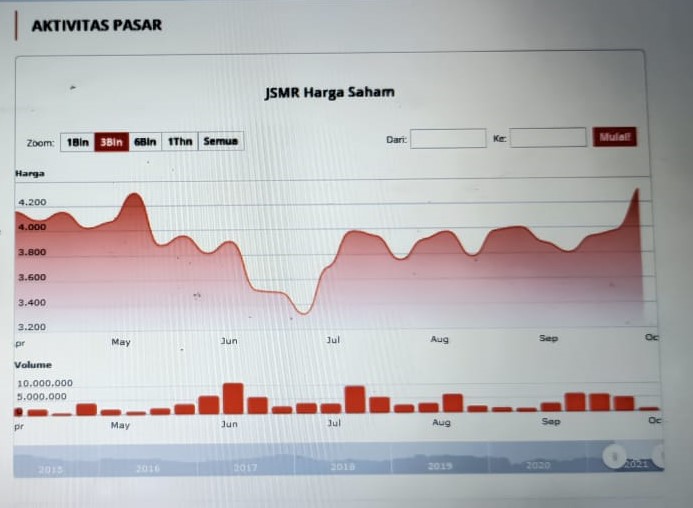 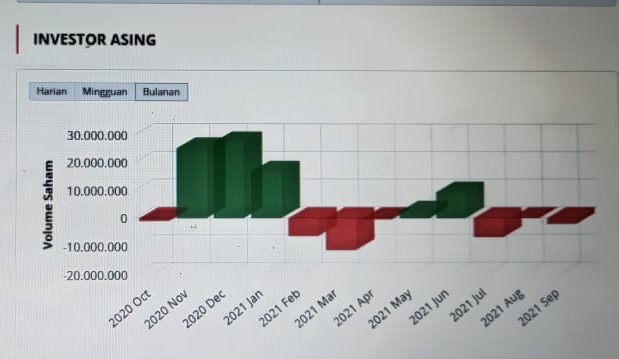 PricesDateOpenHighLowCloseVolumeAdjusted CloseHasil Perbandingan2020010252255250517551758167005175Overvalued20200103517552755175525015259005250Overvalued20200106525052505175517518553005175Overvalued20200107517552755025507539128005075Overvalued20200108502551255025507514328005075Overvalued20200109510051505025510024046005100Overvalued20200110510052255075520035072005200Overvalued20200113520052505200522535522005225Overvalued20200114520052505150525029398005250Overvalued20200115522552255100517533435005175Overvalued20200116517552255150522531459005225Overvalued20200117522552255125517531007005175Overvalued20200120520052004920505069709005050Overvalued20200121500050754960507522205005075Overvalued20200122500050754880497049716004970Overvalued20200123497050504890505025520005050Overvalued20200124493051004930507515806005075Overvalued20200127507550754860486025403004860Overvalued20200128485048704790482060552004820Overvalued20200129485049504810490063773004900Overvalued20200130490049004780480058643004800Overvalued202001314810482045904600134763004600Overvalued20200203458046404500452057583004520Overvalued20200204460046704590464061515004640Overvalued20200205469047204630465041053004650Overvalued20200206470048204650480067277004800Overvalued20200207480049304780490051262004900Overvalued20200210490049304790493049698004930Overvalued20200211493049604890490060631004900Overvalued20200212486049004800485039981004850Overvalued20200213489048904820486047687004860Overvalued20200214486049304850490020632004900Overvalued20200217490049304800486026941004860Overvalued20200218486049604860491027514004910Overvalued20200219491050504910500039038005000Overvalued20200220502550755000505034835005050Overvalued20200221505050505000500031829005000Overvalued20200224499049904900496041711004960Overvalued20200225491050004910500054522005000Overvalued20200226499049904730477046330004770Overvalued20200227473048304630480053824004800Overvalued20200228471047304570468047722004680Overvalued20200302460047404560462051670004620Overvalued20200303465049004650476058956004760Overvalued20200304477049004770482035568004820Overvalued20200305487049204840489061406004890Overvalued20200306485048504710474029073004740Overvalued20200309468046804390441053766004410Overvalued20200310445047004420450053379004500Overvalued20200311451045104310435059580004350Overvalued20200312400041503900390061471003900Overvalued202003133900390036303700166492003700Overvalued20200316362036903450345036869003450Overvalued20200317339034003210321020711003210Overvalued20200318321032102990299060694002990Overvalued20200319290029002790279027312002790Overvalued202003202690279026002690130073002690Overvalued20200323266026602510251032072002510Overvalued20200324251025802340234083299002340Overvalued202003262360263022302460260217002460Overvalued202003272510285025102600188788002600Overvalued20200330250025302420242063742002420Overvalued202003312480262024602540109023002540Overvalued202004012540271024102500132044002500Overvalued20200402249026002420260075411002600Overvalued20200403268028802600288097693002880Overvalued202004062870339028703300139248003300Overvalued202004073400366031203200179062003200Overvalued20200408320032002980298095358002980Overvalued202004093020302027802840165402002840Overvalued202004132800309027603050122769003050Overvalued202004143050313029803120119634003120Overvalued202004153140322029502980114092002980Overvalued20200416293029702820287075595002870Overvalued202004172940300029002920117481002920Overvalued20200420292029502800280082804002800Overvalued202004212810284026102640119562002640Overvalued202004222600269025502640144307002640Overvalued202004232650268025802580126671002580Overvalued202004242580258025202550107733002550Overvalued202004272580259024502560137593002560Overvalued202004282540276025202700228620002700Overvalued202004292730288026702850179682002850Overvalued202004302900324028903150377867003150Overvalued202005043120312029503040215949003040Overvalued202005053060320030603180192918003180Overvalued202005063220359031903510495984003510Overvalued202005083550364034003640272926003640Overvalued202005113650380036103800242012003800Overvalued202005123800388036803680187493003680Overvalued202005133600360034303430587017003430Overvalued202005143430362032603530268187003530Overvalued20200515356036203500353084628003530Overvalued202005183530375035203670171201003670Overvalued202005193770380036803700150837003700Overvalued202005203700370035503700107482003700Overvalued202005263730405037003940231614003940Overvalued202005273980415038903910284706003910Overvalued202005283940400038103810163529003810Overvalued2020052938503870355035501,89E+083550Overvalued202006023620384035903820588423003820Overvalued202006033840398038403940296698003940Overvalued202006043950405038303870382537003870Overvalued202006053850393037603890123296003890Overvalued202006083990415039204130258915004130Overvalued202006094180426040304070167972004070Overvalued202006104060406038103900142996003900Overvalued202006113840395037603760171719003760Overvalued202006123680400035503980169376003980Overvalued20200615399040703840389086226003890Overvalued202006163920416039104150182754004150Overvalued20200617415042104070415093134004150Overvalued20200618413041804100417062268004170Overvalued202006194190420041204130105213004130Overvalued20200622413042004100420062131004200Overvalued20200623422042904170428055045004280Overvalued202006244280450042504500170679004500Overvalued20200625450045004370441097930004410Overvalued20200626445044804360440054915004400Overvalued20200629440044404350440035330004400Overvalued20200630442045504400440075589004400Overvalued20200701441044204300440065979004400Overvalued20200702441045304400449055469004490Overvalued20200703451045704480449030880004490Overvalued20200706449045204420446093310004460Overvalued202007074470449043804390106178004390Overvalued20200708439044804390444077442004440Overvalued20200709447045004390443056485004430Overvalued20200710443044504390441031953004410Overvalued20200713443044704400445030955004450Overvalued20200714445044504400440037792004400Overvalued20200715440044404360440065997004400Overvalued20200716440044404380439065962004390Overvalued20200717431044504310440050191004400Overvalued20200720442044304230423076621004230Overvalued20200721426043104160427059439004270Overvalued20200722433043304220423039510004230Overvalued202007234240425041604190121251004190Overvalued202007244180418040104040155870004040Overvalued20200727410041004020407053593004070Overvalued20200728407041204020403068415004030Overvalued20200729403040603960399057348003990Overvalued202007304010402039003930101675003930Overvalued202008033960396036803860107162003860Overvalued20200804388040803860405068763004050Overvalued202008054070421040404210157727004210Overvalued20200806423042404060407080864004070Overvalued20200807412041203970403077052004030Overvalued20200810405040503970401035948004010Overvalued20200811402040704010405058553004050Overvalued20200812406041404060412053270004120Overvalued20200813414041904110414072425004140Overvalued20200814414041504060406041366004060Overvalued20200818410041304030405064416004050Overvalued202008194070408039803980172849003980Overvalued20200824400040203940395078136003950Overvalued20200825398039803950396062064003960Overvalued202008264000403039303940114832003940Overvalued20200827395039703930394062588003940Overvalued20200828397039803940398048914003980Overvalued202008313980400038803910126967003910Overvalued20200901391039503850389061992003890Overvalued20200902392039203850391097329003910Overvalued20200903392039503850386063411003860Overvalued20200904382038903770388081430003880Overvalued202009073800384037503760140288003760Overvalued202009083770380036303660146761003660Overvalued202009093610362034603500175020003500Overvalued202009103330333032603260154358003260Overvalued202009113100343030503320354781003320Overvalued202009143390360033903600242529003600Overvalued202009153630365034403460207586003460Overvalued202009163450345033503360122464003360Overvalued202009173340337032403290134117003290Overvalued202009183300334032303320143176003320Overvalued20200921332033603210322070133003220Overvalued202009223160320031203130174164003130Overvalued20200923315032203080319086126003190Overvalued202009243150326031103250115812003250Overvalued202009253300344032403430157375003430Overvalued202009283470359034203580214622003580Overvalued202009293600362034803530100926003530Overvalued20200930350036203430361074276003610Overvalued20201001361036403530363058592003630Overvalued20201002363036303480350047083003500Overvalued20201005350036003450358054746003580Overvalued202010063610374036003720154188003720Overvalued20201007372037303660371045548003710Overvalued20201008371038403690383087452003830Overvalued20201009383038303750378063569003780Overvalued20201012381038403760380057819003800Overvalued20201013380038403740383094592003830Overvalued20201014383038303770379079691003790Overvalued20201015380038003660377057287003770Overvalued20201016375037503600374080113003740Overvalued20201019375037703690369049418003690Overvalued20201020369036903620365047606003650Overvalued20201021365037203650368053766003680Overvalued20201022368036903620364040126003640Overvalued20201023365036803630367049253003670Overvalued202010263670368035503590125118003590Overvalued20201027358036303540356071660003560Overvalued20201102356035903560357021493003570Overvalued202011033620380036203780212236003780Overvalued202011043840386036903700148933003700Overvalued20201105380038203760381091237003810Overvalued202011063830392037803900212175003900Overvalued202011093960398038703940112433003940Overvalued202011104000420039704180363766004180Overvalued202011114180420041004120161168004120Overvalued202011124160424041404160161166004160Overvalued20201113416041704100413053151004130Overvalued202011164200435041904330243617004330Overvalued202011174350443043204400213576004400Overvalued20201118440044404360441085640004410Overvalued20201119439044004370438075661004380Overvalued20201120440044204320435086371004350Overvalued202011234350443043504350103353004350Overvalued202011244500459044804520192838004520Overvalued202011254580464043104320303603004320Overvalued202011264320442042604380183065004380Overvalued202011274380443043104400120347004400Overvalued202011304400442041004190313408004190Overvalued202012014270432041604240167601004240Overvalued202012024240434042204340104856004340Overvalued202012034390443043504380166951004380Overvalued20201204440044004310436080079004360Overvalued202012074420450043804490153251004490Overvalued202012084500456044004410147026004410Overvalued202012104450471044504590330277004590Overvalued202012114600468044604480131415004480Overvalued20201214450045904480456089679004560Overvalued202012154560457044204460169140004460Overvalued202012164470455044704490133195004490Overvalued202012174510473045004700365386004700Overvalued202012184720486047104710231608004710Overvalued202012214730480046704750128072004750Overvalued202012224750476046204700217671004700Overvalued202012234710480045504710167196004710Overvalued202012284800480046504720123924004720Overvalued202012294730478046704700130099004700Overvalued20201230472047504620463069765004630Overvalued202101044650468043704650123988004650Overvalued202101054620465045704580134115004580Overvalued202101064580459043204350247447004350Overvalued202101074400445043604400135435004400Overvalued202101084410449043504430146458004430Overvalued202101114460455044304480176386004480Overvalued202101124480453044604500142643004500Overvalued202101134570459045004570189562004570Overvalued202101144550474045004680288872004680Overvalued202101154720494046804860552650004860Overvalued202101184860499048004920314004004920Overvalued202101194950496047104830137582004830Overvalued202101204830484047004830143308004830Overvalued20210121488049004740478063875004780Overvalued20210122479048004600469089740004690Overvalued202101254690469044304600106993004600Overvalued202101264600474045004580144289004580Overvalued20210127458046204400458084902004580Overvalued20210128450045904460448068139004480Overvalued20210129449045704260432091443004320Overvalued20210201429046004120459085053004590Overvalued20210202459046004400446043366004460Overvalued20210203448045304410446036386004460Overvalued20210204449045904460454040256004540Overvalued20210205460046004470450023691004500Overvalued20210208452046004520460018025004600Overvalued20210209464046504480452050979004520Overvalued20210210452045404420445040324004450Overvalued20210211448044804380439029269004390Overvalued20210215439044904370447039995004470Overvalued20210216451045704450455045322004550Overvalued20210217456045804410442030774004420Overvalued20210218442044704360437030116004370Overvalued20210219437044204350441021630004410Overvalued20210222442044504300434041934004340Overvalued20210223434044004320437031070004370Overvalued20210224437043904280430070390004300Overvalued20210225433043404220422065390004220Overvalued20210226420042204090417089560004170Overvalued20210301422042904180421089115004210Overvalued20210302423042604130416083683004160Overvalued20210303417041904120413052288004130Overvalued20210304412041404050407067449004070Overvalued20210305406040904010405040217004050Overvalued202103084120434040704300178130004300Overvalued202103094330440042604320180539004320Overvalued20210310433043904330438058036004380Overvalued20210312440044804400447062183004470Overvalued20210315447044904270431058553004310Overvalued20210316435044004270436035094004360Overvalued20210317436043804290437030387004370Overvalued20210318437044504350445041389004450Overvalued20210319445045504390448083645004480Overvalued20210322448044904330436028922004360Overvalued20210323432043604300430026512004300Overvalued20210324430043104170419031038004190Overvalued20210325419042304130423043025004230Overvalued20210326430043004150418037864004180Overvalued20210329418042304170417017887004170Overvalued20210330415041904100413036900004130Overvalued20210331411041404020404049811004040Overvalued20210401404041504040413032299004130Overvalued20210405413041604070411031131004110Overvalued20210406411043004080427049610004270Overvalued20210407427042804180422022700004220Overvalued20210408418042804180428018016004280Overvalued20210409428042904250427023268004270Overvalued20210412427042804110417028073004170Overvalued2021041341704170409041205912004120Overvalued20210414416042504120420021686004200Overvalued2021041542004200416041608028004160Overvalued20210416416041904130416024373004160Overvalued20210419416042704160425022290004250Overvalued20210420425042504190424010108004240Overvalued2021042142304230415041709521004170Overvalued20210422414041804070413043915004130Overvalued20210423410041304070408019884004080Overvalued20210426412041504100412024827004120Overvalued20210427412041304100412010374004120Overvalued2021042841304140410041304562004130Overvalued20210429413041504120413015245004130Overvalued2021043041304150410041506122004150Overvalued2021050341504150409041007905004100Overvalued20210504409041604060412027968004120Overvalued20210505413041404050411030830004110Overvalued2021050641204130410041007541004100Overvalued20210507410041004010402039631004020Overvalued20210510404040804020408014906004080Overvalued20210511408040804020407016606004070Overvalued20210517407040904020402025588004020Overvalued20210518403041504020413028786004130Overvalued20210519413041304000401025373004010Overvalued20210520402040203910395091110003950Overvalued20210521395039703860387033107003870Overvalued20210524387038803800382022052003820Overvalued20210525382039203820390014855003900Overvalued20210527390039503850385038182003850Overvalued20210528389038903850388018769003880Overvalued20210531390039703900395023480003950Overvalued20210602409040903950404048103004040Overvalued20210603405040704000403034776004030Overvalued20210604402040203950395034558003950Overvalued20210607395039903910396011773003960Overvalued20210608395039603900392012608003920Overvalued20210609390039303880392012603003920Overvalued20210610392039303870388036820003880Overvalued20210611388039103800381062101003810Overvalued20210614384038403810382013238003820Overvalued20210615382038403760383062308003830Overvalued20210616383038403790380030925003800Overvalued20210617382039203760390052390003900Overvalued202106183930394037603900108549003900Overvalued202106213870387036603710154221003710Overvalued20210622373037803690374065138003740Overvalued20210623376037603680371023463003710Overvalued20210624373037303600362059748003620Overvalued20210625364036603500351055472003510Overvalued20210628351035103300330075874003300Overvalued202106293320353033003300113572003300Overvalued20210630332035803320352079599003520Overvalued20210701352035503460354028439003540Overvalued20210702354035603460349022214003490Overvalued20210705351035103400340021903003400Overvalued20210706340034503390345032573003450Overvalued20210707345034503350340059582003400Overvalued20210708341034303350337030690003370Overvalued20210709335033603300332034977003320Overvalued20210712333033403250330077274003300Overvalued20210713332034103310339043933003390Overvalued20210714343035303390350047861003500Overvalued20210715351036503480365050233003650Overvalued20210716365037003580369030732003690Overvalued2021071936803680360036208435003620Overvalued20210721362037603620372055037003720Overvalued20210722374038903730388046963003880Overvalued20210723389040003810398094242003980Overvalued20210726398040803940405064007004050Overvalued20210727405040803850389056723003890Overvalued20210728389039103800384045370003840Overvalued202107293880404038003850120185003850Overvalued20210730380039603800394053239003940Overvalued20210802394040303860402028996004020Overvalued20210803404040603890389038040003890Overvalued20210804390039503700382066589003820Overvalued20210805380038103760381017751003810Overvalued20210806382038403750375026101003750Overvalued20210809378037903710371020156003710Overvalued20210810371037403650374020807003740Overvalued20210812375039403730393040009003930Overvalued20210813394039503850391032498003910Overvalued20210816392039203800381044072003810Overvalued20210818384040203800400063647004000Overvalued20210819400040203880397031288003970Overvalued20210820398040503910397063245003970Overvalued20210823399040403980402032135004020Overvalued20210824402040303860394031087003940Overvalued2021082539403950390039406512003940Overvalued20210826394039403860386029747003860Overvalued20210827386039003770377020957003770Overvalued20210830381038603790383031277003830Overvalued20210831384039803820396054588003960Overvalued20210901395039503870391014962003910Overvalued2021090239103970390039508055003950Overvalued20210903395039903940398014955003980Overvalued20210906399041103980409084180004090Overvalued20210907409041304020406033042004060Overvalued20210908405040503920392036515003920Overvalued20210909395040403940400066754004000Overvalued20210910400040504000400012303004000Overvalued20210913400040003880390031759003900Overvalued20210914391039903900393033595003930Overvalued20210915394039703910391035310003910Overvalued20210916393039703890393033917003930Overvalued20210917393039303880388029229003880Overvalued20210920392039303800380053133003800Overvalued20210921380039203770383071305003830Overvalued20210922383039703830392054639003920Overvalued20210923393039603860387025207003870Overvalued20210924387038803800380063622003800Overvalued20210927380038403760377030738003770Overvalued20210928377038103770380022767003800Overvalued20210929380038603800385034374003850Overvalued20210930387038903830388066582003880Overvalued20211001387039603850393058394003930Overvalued20211004394040903940407082128004070Overvalued20211005407040803910393054945003930Overvalued20211006393040903930403070066004030Overvalued20211007403041304000400076049004000Overvalued20211008401040603950397049086003970Overvalued20211011398040303970397025759003970Overvalued202110123970417039704150132042004150Overvalued202110134180435041804340133563004340Overvalued